Allegato n. 3-Modulo per attività di integrazione del curricolo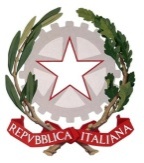 ISTITUTO D’ISTRUZIONE SUPERIORE “BENEDETTI-TOMMASEO”C. F. 94050340275 -  C.M. VEIS026004Liceo Scientifico “G.B. Benedetti” – C.M. VEPS02601ECastello n. 2835 - Cap.30122 VENEZIA Tel.041.5225369 - Fax 041.5230818Liceo Linguistico e delle Scienze Umane “N. Tommaseo” – C.M. VEPM02601GSestiere Castello, n. 2858 – 30122 Venezia - Tel. 041-5225276 – Fax 041-5212627e-mail: VEIS026004@istruzione.it PEC : VEIS026004@pec.istruzione.it sito: www.liceobenedettitommaseo.edu.it 
Codice univoco dell’ufficio:   UFG655   -   Codice I.P.A.:   istsc_veps01000xMODULO PER ATTIVITÀ DI INTEGRAZIONE DEL CURRICOLO (USCITE DIDATTICHE, VISITE D’ISTRUZIONE, ECC)Il docente proponente dell’iniziativa è invitato a compilare in via preventiva le sezioni informative di seguito richieste:Venezia, Il Coordinatore di classe:____________________________________Il docente proponente e accompagnatore:_______________________Il docente accompagnatore:__________________________________Il docente accompagnatore (riserva):__________________________Dati informativiInserire nelle righe sottostanti le risposte relative ai dati informativi richiesti1-Classe interessata2-Numero di alunni della classe3-Metà individuata4-Data prevista (indicare due opzioni di scelta e i giorni in caso di viaggio d’istruzione)5-Ore scolastiche impegnate (in caso di uscita didattica)6-Giorno e orario di partenza e arrivo previsti7-Giorno e orario di ritorno e arrivo previsti8-Docente proponente e accompagnatore9-Docente accompagnatore10-Docente accompagnatore di riserva11-Mezzi di trasporto laddove necessari12-Segnalazione di studenti con disabilità13-Segnalazione di eventuali contatti con altri enti15-Costo totale per la classe15-Costo totale per alunno